Fiche de recrutement 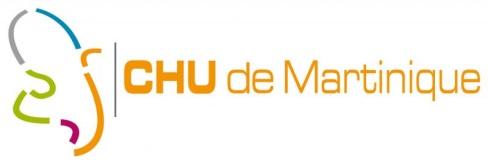 Poste de psychiatre UF CUMP et CRP/VIGILANS/LiaisonÉtablissement CHUM Le CHU de Martinique regroupe 7 hôpitaux (1700 lits), sur 3 communes de la Martinique. L’UF CUMP est basée et rattachée fonctionnellement au SAMU (Pôle RASSUR). La CUMP 972 est une CUMP qui regroupe les 3 niveaux territoriaux d’organisation : CUMP Départementale, CUMP Régionale, CUMP Zonale. L’UF VIGILANS/CRP est rattachée au Service Universitaire de PsychiatrieServices : SAMU et Service de Psychiatrie du CHU de MartiniqueUnités fonctionnelles : Cellule d’Urgence Médico-Psychologique (CUMP) et Unités VIGILANS/CRP/LiaisonRéférence : Médecin psychiatre mi-Temps pour UF CUMP et mi-temps sur les autres UF.Cadre statutaire public : Praticien Hospitalier Contractuel, Titulaire, ou Intérimaire.Équipe : CUMP et VIGILANS/CRP disposent d’1 cadre (1/4 ETP) de 3 ETP  IDE et  4,5 ETP psychologues 1 secrétaire (1 ETP).MissionsPsychiatre temps pleinActivités principales : CUMP : mi -tempsAssurer la gestion de l’équipe CUMP en collaboration avec la cadre et l’infirmière coordinatrice (animation des réunions, supervision et organisation des plannings, recrutements, bilan d’activités, relations avec partenaires institutionnels…)Participe aux interventions sur site hospitalier ou extérieur (récupérations si besoin)Consultations lors de soins immédiats et post-immédiats (durée de quelques jours à quelques semaines au maximum)Participation au tour de gardes des urgences psychiatriques sur le site CHMD Mango-VulcinParticipe à la formation des internesParticipe aux réunions médicales et aux staffs scientifiquesAssure les formations initiales et continues des personnels et bénévolesVIGILANS/CRP/Liaison : mi -tempsSupervision d’équipe, consultations, formations…Horaires : 9h – 17h du lundi au vendredi et interventions immédiates et/ou différées en cas de demande du SAMU. Astreinte en soirée (17h00 – 9h00, et WE et jours fériés) partagées avec les membres référents et volontaires formés de la CUMP.Modalités administratives et financièresDiplômes : Titulaire d’un doctorat de médecine et du DES de Psychiatrie, formation CUMP de niveau 1 et 2Inscription : à l’ordre des médecins en FranceRémunération : cf. contratLieu d’exercice : Hôpital Pierre Zobda-Quitman, CHU de Martinique, Fort-de-France 97261, MartiniqueContactsCUMP: Dr Papa GUEYE, Directeur du SAMU.  Tél. VIGILANS/CRP : Dr Stéphane AMADEO. Tél. 